Programmation : françaisPériode 17 semainesPériode 17 semainesPériode 27 semainesPériode 36 semainesPériode 46 semainesPériode 511 semainesOralEcouter pour comprendre des messages oraux ou des textes lus par un adulte.                   Centre d’écoute, lecture offerte, littérature.Dire pour être entendu et compris.                   Récitation poésie, lecture à voix haute, revue de presse, quoi de neuf…Participer à des échanges dans des situations diversifiées.                   Débats littéraires, débats citoyens, travaux de groupe…Ecouter pour comprendre des messages oraux ou des textes lus par un adulte.                   Centre d’écoute, lecture offerte, littérature.Dire pour être entendu et compris.                   Récitation poésie, lecture à voix haute, revue de presse, quoi de neuf…Participer à des échanges dans des situations diversifiées.                   Débats littéraires, débats citoyens, travaux de groupe…Ecouter pour comprendre des messages oraux ou des textes lus par un adulte.                   Centre d’écoute, lecture offerte, littérature.Dire pour être entendu et compris.                   Récitation poésie, lecture à voix haute, revue de presse, quoi de neuf…Participer à des échanges dans des situations diversifiées.                   Débats littéraires, débats citoyens, travaux de groupe…Ecouter pour comprendre des messages oraux ou des textes lus par un adulte.                   Centre d’écoute, lecture offerte, littérature.Dire pour être entendu et compris.                   Récitation poésie, lecture à voix haute, revue de presse, quoi de neuf…Participer à des échanges dans des situations diversifiées.                   Débats littéraires, débats citoyens, travaux de groupe…Ecouter pour comprendre des messages oraux ou des textes lus par un adulte.                   Centre d’écoute, lecture offerte, littérature.Dire pour être entendu et compris.                   Récitation poésie, lecture à voix haute, revue de presse, quoi de neuf…Participer à des échanges dans des situations diversifiées.                   Débats littéraires, débats citoyens, travaux de groupe…Ecouter pour comprendre des messages oraux ou des textes lus par un adulte.                   Centre d’écoute, lecture offerte, littérature.Dire pour être entendu et compris.                   Récitation poésie, lecture à voix haute, revue de presse, quoi de neuf…Participer à des échanges dans des situations diversifiées.                   Débats littéraires, débats citoyens, travaux de groupe…LireIdentifier les mots-Sons : a-ou-P :B-on-oi-v/f-an-Dictées quotidiennes et listes de mots associées-Sons : an-consonne+R-consonne+l – o – s – z -k-Dictées quotidiennes et listes de mots associées-Sons : k-g-j-in-è-é-Dictées quotidiennes et listes de mots associées-Sons : gn-eu-eil-ouil-ail-ill--Dictées quotidiennes et listes de mots associées-Sons : euil – c/ç-c/qu-g/gu/ge-s/ss-les accents-la règle du m – liason- ont/sont-a/à-Dictées quotidiennes et listes de mots associéesLireComprendreUn texteMini Lectorino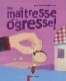 Ma maîtresse est une ogresse.  Mini Lectorino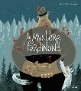 Le mystère FerdinandLecture en réseau : le policier.  John Chatterton. 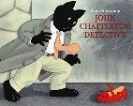 Lectorino : module 2.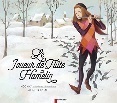 Lecture en réseau : les contes. Lecture en réseau : les récits d’aventure.Lecture en réseau : les récits historiques.LirePratiquer différentes formes de lectureRallye lecture : la rentrée.Ateliers de lectureRallye lecture : Noël.Ateliers de lectureRallye lecture : les enquêtes de l’inspecteur Lafouine.Ateliers de lectureRallye lecture : les p’tites poules.Ateliers de lectureRallye lecture : les indiens.Rallye lecture : les documentaires.Ateliers de lecturePériode 17 semainesPériode 17 semainesPériode 27 semainesPériode 36 semainesPériode 46 semainesPériode 511 semainesEcrireCopier de manière experteSriptumSéance 1 à 5SriptumSéance 6 à 10SriptumSéance 11  à 15SriptumSéance 16  à 19SriptumSéance 20 à 21 et 25 à 29EcrireProduire des écritsProduire au quotidien : cahier d’écrivain, jeux d’écriture, écrits collectifs, récit de classe, correspondance scolaire…Produire au quotidien : cahier d’écrivain, jeux d’écriture, écrits collectifs, récit de classe, correspondance scolaire…Produire au quotidien : cahier d’écrivain, jeux d’écriture, écrits collectifs, récit de classe, correspondance scolaire…Produire au quotidien : cahier d’écrivain, jeux d’écriture, écrits collectifs, récit de classe, correspondance scolaire…Produire au quotidien : cahier d’écrivain, jeux d’écriture, écrits collectifs, récit de classe, correspondance scolaire…EcrireProduire des écrits-Projet d’écriture : se présenter.-Projet d’écriture :  le veilleur de nuit.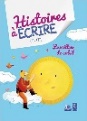 -Projet d’écriture :   le policier-Projet d’écriture : Il était une fois la sorcière 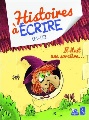 -Produire un carnet de bord : projet poney.Etude de la languela notion de phrase.la forme négative.les groupes dans la phraseles chaînes d’accord.notion de pronom les constituants du groupe nominal.Travailler sur l’ordre alphabétique.la notion de phrase.la forme négative.les groupes dans la phraseles chaînes d’accord.notion de pronom les constituants du groupe nominal.Travailler sur l’ordre alphabétique.Consolider la notion de phrase.la forme négative.Consolider la notion de pronompassé/présent/futurla notion de verbe.Les groupes dans la phrase.Les chaines d’accord dans le GNLe présent : être, aller, avoir.Les homophones : à -  etL’ordre alphabétique et le sens des mots.La notion de phrase et de groupes dans la phrase.La notion de pronom.Passé/présent/futur.Reconnaissance sujet/verbe.Identifier le nom et le déterminant.Approche de l’adjectif.Accords sujet/verbe.Présent des verbes en ER.Mémoriser être, avoir et aller au présent.L’ordre alphabétique et le sens des mots.Consolidation de : la phrase, les groupes dans la phrase et la forme négative.La notion de pronom.Consolider la notion de passé/présent/futur.Le déterminant, le nom et l’adjectif.Réalisation de chaînes d’accords.Approche de l’imparfait.Utilisation du dictionnaire.Sens et construction des mots.Consolidation de : la phrase, les groupes dans la phrase et la forme négative.La notion de pronom.Fixer la reconnaissance du verbe et son sujet.Le déterminant, le nom et l’adjectif.Futur des verbes en er.Utilisation du dictionnaire.Sens et construction des mots.